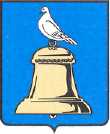 АДМИНИСТРАЦИЯ ГОРОДА РЕУТОВПОСТАНОВЛЕНИЕО внесении изменений в Постановление Администрации города Реутов от 10.04.2012 года №209-ПА «О переводе нежилых помещений в специализированный жилищный фонд»Постановляю: 1. Внести в Постановление Администрации города Реутов от 10.04.2012 года №209-ПА «О переводе нежилых помещений в специализированный жилищный фонд», следующие изменения:1) в абзаце 2 пункта 1 слова «помещение 007» заменить словами «помещение 003»;2) в абзаце 2 пункта 1 слова «общая площадь 229,6 кв.м» заменить словами «общая площадь 236,8 кв.м».2. Начальнику отдела по работе со СМИ и рекламе Администрации города Реутов (Коваль А.Л.) опубликовать настоящее постановление в газете «Реут» и разместить на официальном сайте Администрации города Реутов.Руководитель Администрации                                                                               Н.Н. Ковалев от24.06.2014№387-ПА